PODALJŠANO BIVANJE DOMAMiselni izzivi za vso družino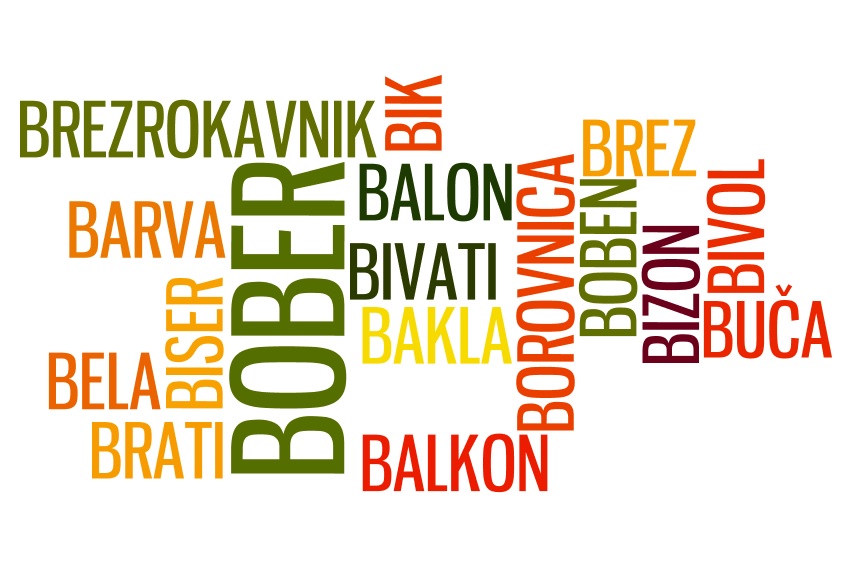 BESEDNA OLIMPIJADA: Vsak igralec poskuša v minuti povedati čim več besed na isto črko, ki jo je določil soigralec (ali odrasla oseba). Slednji tudi šteje pravilne besede. 